Российская  Федерациямуниципальное  бюджетное дошкольное образовательное учреждение«Детский сад № 301 общеразвивающего вида с приоритетным осуществлением деятельности по художественно-эстетическому направлению развития детей». 660119, г. Красноярск, пр.60 лет Образования СССР, д.16, д.22, т.2-25-08-07, т.2-25-08-01,  E-mail: dou301@yandex.ru,ОКПО   55921483     ОГРН   1022402485984         ИНН/КПП   2465040930/246501001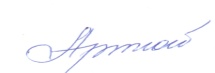 Заведующему МБДОУ № 301 Т.П.Артюшиной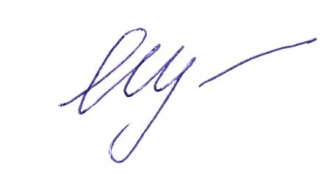 От родителей (законных представителей) ребенка:мать _________________________________________;                                                           (ф.и.о., полностью)  отец _________________________________________;                                                           (ф.и.о., полностью)  адрес места жительства ребенка, его родителей (законных представителей), ______________________________________                                                                (место проживания)____________________________________________________________________________________________________________________________контактные телефоны родителей (законный представителей):_____________________________________________________________________________________________Заявление Прошу принять моего ребенка _________________________________________________(Ф.И.О. ребенка, дата и место рождения)__________________________________________________________________________________в муниципальное бюджетное дошкольное образовательное учреждение «Детский сад №301 общеразвивающего вида с приоритетным осуществлением деятельности по художественно-эстетическому направлению развития детей»  с_________________________________________                                                                  (дата поступления)__________________							_______________________     (дата)			                                                       						(подпись)В соответствии с Федеральным законом №152-ФЗ от 27.07.2006 года «О персональных данных» выражаю свое согласие на обработку (сбор, систематизацию, накопление, хранение, уточнение (обновление, изменение), использование, распространение (передачу) способами, не противоречащими закону, моих персональных данных и данных моего ребенка, а именно: фамилии, имени, отчестве, дате рождения, месте (адресе) жительства, месте работы, семейном положении, и т.д..                                                                                           ________________________/______________________/                      				                       (подпись Заявителя)- С уставом учреждения, - лицензией на право ведения образовательной деятельности, - основными образовательными программами, реализуемыми этим учреждением,- положением о порядке приема, перевода, отчисления детей и другими документами, регламентирующими организацию и осуществление образовательной деятельности, права и обязанности обучающихся (воспитанников); - с распорядительным актом Главного Управления Образования Администрации города Красноярска «О закреплении территориальных границ микроучастков за дошкольными образовательными учреждениями»,- сроками приема документов обучающихся (воспитанников) в МБДОУ ознакомлен (а).___________________			                                            ___________________________/___________________/       (дата)					                                (подпись Заявителя)Регистрационный номерзаявленияДата, время принятиязаявленияЗаявление принялЗаявление принялРегистрационный номерзаявленияДата, время принятиязаявленияФ.И.О.Подпись